.Marcada bollo€ 16.00		Al Dirigente del Settore Tributi e Patrimonio	Macroarea PatrimonioOggetto: Richiesta di regolarizzazione del rapporto locativo dell’alloggio, sito in ....................................... , alla Via ..................................... N........., Int. ......., Piano ......., ai sensi della Legge Regionale 30/3/1995 n.8 e successive modifiche ed integrazioni....l...sottoscritt………………………………..nat.....il.....….……a…………………………… Codice Fiscale:…..……………………………………………………………………………......	n°.tel/cell..…....................................., e-mail…………………………………………, occupantesenza titolo dell’alloggio di edilizia residenziale pubblica indicato in oggetto ed ivi domiciliato, 
precedentemente assegnato al.....Sig…………………………………, nat... il .............….….......a………………………………,residente a………………alla Via….…………………….n°....., ovvero decedut... il………………, in possesso dei requisiti previsti, dagli articoli 10 e 12 della Legge Regionale n.32/1996 e ss.mm.ii, per l’assegnazione in locazione di un alloggio di edilizia residenziale pubblica,CHIEDEla regolarizzazione del rapporto locativo, ai sensi della L.R. 30-3-1995 n.8 e successive modifiche ed integrazioni, essendo al corrente che la stessa è subordinata al recupero da parte dell’Ente gestore di tutti i canoni arretrati, relativamente agli alloggi già assegnati e ceduti a terzi, ed alla corresponsione per gli alloggi non assegnati di un’indennità mensile pari al canone oggettivo dell’alloggio determinato per ciascun anno dall’Ente stesso, a decorrere dalla data di occupazione, oltre spese.A tal fine, consapevole delle sanzioni penali, nel caso di dichiarazioni non veritiere, di formazione o uso di atti falsi, richiamate dall’art.76 del D.P.R. 28-12-2000 n. 445, consapevole altresì del fatto che qualora dai controlli emerga la non veridicità del contenuto delle dichiarazioni il sottoscritto decadrebbe dai benefici eventualmente conseguiti, ai sensi dell’art. 75 del D.P.R. 445/2000DICHIARA1. di avere la cittadinanza italiana, ovvero di essere cittadino straniero con facoltà di ottenere l’assegnazione di alloggi di edilizia residenziale pubblica;2. □ di avere la residenza nell’alloggio occupato a far data da……………………...;    □ di non avere la residenza;3. che sia il sottoscritto, sia i componenti il proprio nucleo familiare: a) □ non sono titolari del diritto di proprietà, usufrutto, uso o abitazione su un alloggio adeguato          alle esigenze del proprio nucleo familiare, ai sensi dell’art.4 della L. R. n.32/1996;    □ sono titolari del diritto di……………………..su un alloggio non adeguato alle esigenze del     nucleo familiare, ai sensi dell’art.4 della L. R. n.32/1996, avente una superficie utile di mq…....;b) non hanno ottenuto l’assegnazione in proprietà di un alloggio realizzato con contributi pubblici e non hanno usufruito di finanziamenti agevolati in qualunque forma concessi dallo Stato o da Enti Pubblici;c)  non superano il limite di reddito previsto dalla legge per la regolarizzazione del rapporto locativo;d) non hanno ceduto in tutto o in parte, al di fuori dei casi previsti dalla legge, l’eventuale alloggio assegnato in precedenza in locazione semplice;     □ di occupare il suddetto alloggio dal………………;    □ a) provvedimento di assegnazione scaduto entro il 31/12/2021;    □ b) senza nessun titolo;4. di avere avuto ceduto il suddetto alloggio dal precedente assegnatario, ovvero da….……………a far data dal……………………..;5. d’impegnarsi sin d’ora al pagamento di eventuali canoni arretrati e/o indennità di occupazione, oltre spese accessorie per servizi;6. d’impegnarsi a versare mensilmente, dalla data di presentazione della presente richiesta, sino alla conclusione del procedimento, un’indennità provvisoria per l’uso dell’alloggio, pari al canone oggettivo determinato dall’Azienda, oltre oneri accessori per servizi, nonché eventuali spese per l’istruttoria della pratica, salvo conguaglio.7. che la composizione attuale del proprio nucleo familiare ed il reddito prodotto da ciascun componente la famiglia nell’anno sono quelli riportati nella tabella (1), che è parte integrante della presente istanza.8. di essere informato, ai sensi e per gli effetti del D.lgs. n. 196/2003, che il conferimento dei dati personali è necessario per l’istruttoria dell’istanza presentata, che gli stessi saranno trattati, in forma manuale ed automatizzata da dipendenti del Comune di Reggio Calabria  addetti, con l’impiego di misure di sicurezza atte a garantire la riservatezza, e che potranno essere comunicati ad altri enti pubblici in adempimento agli obblighi stabiliti dalla legge.9.  Allega:□ a)  Copia documento d’identità valido e codice fiscale di tutti i componenti del nucleo familiare;□ b) Modello ISEE in corso di validità;□ c)  Eventuale certificazione per i componenti il nucleo familiare portatori di handicap;□ d) Documentazione idonea a dimostrare l’occupazione dell’alloggio sin dalla data in precedenza dichiarata.Informativa fornita in ottemperanza all'art. 13 del Regolamento UE 679/2016 ("GDPR, per il trattamento dei dati personali dei soggetti partecipanti, -finalizzato alla regolarizzazione del nucleo familiare che occupa senza titolo legittimo alloggi ERP di proprietà del Comune di Reggio Calabria.Il Regolamento UE 2016/679 del Parlamento Europeo e del Consiglio del 27 aprile 2016 (di seguito per brevità semplicemente "GDPR"), prevede la tutela delle persone fisiche rispetto al trattamento dei dati personali. Nel rispetto della normativa indicata e della normativa nazionale in materia di protezione dei dati personali (D.lgs. 196/2003 come modificato dal D.lgs. 101/2018), tale trattamento sarà improntato ai principi di correttezza, liceità, trasparenza e di tutela della Sua riservatezza e dei Suoi diritti.Ai sensi dell'articolo 13 del GDPR si forniscono le seguenti informazioni.1. RESPONSABILE DEL TRATTAMENTODott.ssa Maria SpurioPEC: protocollopec.reggiocal.itSi allega, ai sensi dell'art. 38, comma 3, del DPR 28 dicembre 2000 n. 445, fotocopia non autenticata del proprio documento di identità valido.La presente richiesta può essere presentata personalmente o inviata mediante raccomandata con ricevuta di ritorno al Protocollo Generale del Comune di Reggio Calabria – presso Palazzo San Giorgio – Piazza Italia, oppure inoltrata mediante posta elettronica certificata: protocollo@pec.reggiocal.it.Letto, confermato e sottoscritto_______________,________________                                                   __________________________                 ( luogo data)	                                                                                     ( firma per esteso)Tabella (1)7. che la composizione attuale del proprio nucleo familiare ed il reddito prodotto da ciascun componente la famiglia nell’anno ……..sono i seguenti: 1 Indicare il reddito fiscalmente imponibile lordo desumibile dai certificati fiscali: mod. Cud, mod. Unico, mod. 730 o da altre certificazioni sostitutive, relativi a redditi percepiti a qualsiasi titolo, per i quali non vi è l’obbligo di presentare la dichiarazione fiscale.2 Indicare il rapporto di parentela con il richiedente la regolarizzazione: OST = Occ. Senza Titolo, CNG=Coniuge, FGL=Figlio/a, CNV=Conviv., SRL=Sorella, FTR=Fratello, NPT=Nipote, CUG=Cugino/a, SCR=Suocero/a, PDR=Padre, MDR=Madre, GEN=Genero, NUO=Nuora, CGN=Cognato/a, NNN=Nonno/a, ZIO/A=Zio/a, etc..3 Specificare la condizione professionale di tutti i componenti il nucleo familiare che percepiscono reddito (lavoratore dipendente, autonomo, pensionato, cassintegrato, lavoratore saltuario, etc.) e anche di coloro i quali non percepiscono alcun reddito, specificando la condizione non professionale (disoccupato, casalinga, minore disoccupato o studente, etc.)._______________,________________                                                                                                                                           __________________________                            luogo, data	                                                                                                                                                                                         firma per esteso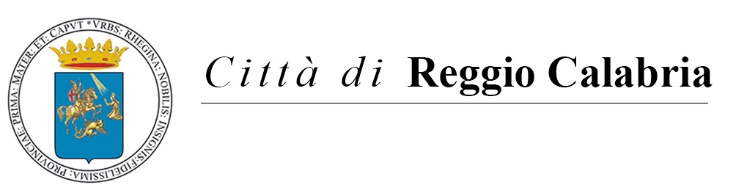  SETTORE  TRIBUTI E PATRIMONIO MACROAREA PATRIMONIOREDDITO IMPONIBILE1REDDITO IMPONIBILE1REDDITO IMPONIBILE1REDDITO IMPONIBILE1REDDITO IMPONIBILE1REDDITO IMPONIBILE1REDDITO IMPONIBILE1Cognome e Nome LuogodinascitaDatadinascitaRP2Codice FiscaleCondizione3 Lav.DipendenteLav.AutonomoPensioneFabbricatiTerreniAltri redditiTOTALE